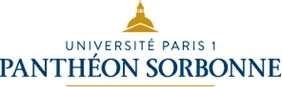 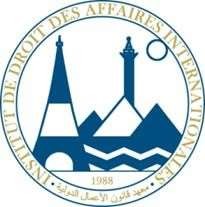 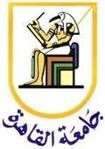 Introduction au Droit.Cours de M. Stéphane BRENATD de M. Adrien THIBONSéance 4: La jurisprudence.Avant-propos :Doc. 1 : Articles 4, 5 et 1355 du code civil.Article 4 : « Le juge qui refusera de juger, sous prétexte du silence, de l’obscurité ou de l’insuffisance de la loi, pourra être poursuivi comme coupable de déni de justice ».Article 5 : « Il est défendu aux juges de prononcer par voie de disposition générale et réglementaire surles causes qui leurs sont soumises ».Article 1355 : « L’autorité de chose jugée n’a lieu qu’à l’égard de ce qui a fait l’objet du jugement ».La jurisprudence créatrice de droit.Doc. 2 : Cass., ch. réunies, 13 février 1930, « Jand’heur ».Statuant sur le moyen du pourvoi :Vu l’article 1384, alinéa 1er, du Code civil ;Attendu que la présomption de responsabilité établie par cet article à l’encontre de celui qui a sous sa garde la chose inanimée qui a causé un dommage à autrui ne peut être détruite que par la preuve d’uncas fortuit ou de force majeure ou d’une cause étrangère qui ne lui soit pas imputable ; qu’il ne suffit pas de prouver qu’il n’a commis aucune faute ou que la cause du fait dommageable est demeurée inconnue ;Attendu que, le 22 avril 1926, un camion automobile appartenant à la Société "Aux Galeries Belfortaises" a renversé et blessé la mineure Lise X... ; que l’arrêt attaqué a refusé d’appliquer le textesusvisé par le motif que l’accident causé par une automobile en mouvement sous l’impulsion et la direction de l’homme ne constituait pas, alors qu’aucune preuve n’existe qu’il soit dû à un vice proprede la voiture, le fait de la chose que l’on a sous sa garde dans les termes de l’article 1384, alinéa 1er, et que, dès lors, la victime était tenue, pour obtenir réparation du préjudice, d’établir à la charge du conducteur une faute qui lui fût imputable ;Mais attendu que la loi, pour l’application de la présomption qu’elle édicte, ne distingue pas suivant que la chose qui a causé le dommage était ou non actionnée par la main de l’homme ; qu’il n’est pas nécessaire qu’elle ait un vice inhérent à sa nature et susceptible de causer le dommage, l’article 1384 rattachant la responsabilité à la garde de la chose, non à la chose elle-même ;D’où il suit qu’en statuant comme il l’a fait l’arrêt attaqué a interverti l’ordre légal de la preuve et violéle texte de loi susvisé ;Par ces motifs, CASSE,Doc. 3 : Cass. 3e civ., 30 mars 2017, n° 16-22.058LA COUR DE CASSATION, TROISIÈME CHAMBRE CIVILE, a rendu l'arrêtsuivant :Attendu qu'à l'occasion du pourvoi formé contre l'arrêt ayant déclaré la sociétéChouteau promotion propriétaire, en application de la théorie de l'apparence, d'un terrain dont M. Z... revendique la propriété, celui-ci a, par mémoire distinct du 9 janvier 2017, posé une question prioritaire de constitutionnalité ainsi rédigée :"L'article 544 du code civil, tel qu'interprété par la jurisprudence constante de la Cour de cassation, en ce qu'elle admet la validité de la vente d'un bien immobilier par un propriétaire apparent, si l'acquéreur est de bonne foi et victime de l'erreur commune, et admet donc la perte de son bien par le véritable propriétaire, est-elle contraire aux droits et libertés garantis par la Constitution, et notamment au droit de propriété, visé aux articles 2 et 17 de la Déclaration des droits de l'homme et du citoyen ?" ;Attendu qu'en posant une question prioritaire de constitutionnalité, tout justiciable a le droit de contester la constitutionnalité de la portée effective qu'une interprétation jurisprudentielle constante confère à cette disposition ;Mais attendu que, sous le couvert d'une contestation de la constitutionnalité de la portée effective qu'une interprétation constante conférerait à l'article 544 du code civil, M. Z... conteste en réalité la construction jurisprudentielle de la théorie de l'apparence en ce qu'elle est appliquée dans le domaine de la propriété immobilière;D'où il suit que la question, qui ne concerne pas une disposition législative, est irrecevable ;PAR CES MOTIFS :DECLARE IRRECEVABLE la question prioritaire de constitutionnalité ;Doc. 4 : Cass., A.P., 17 novembre 2000, n°99-13.701, « Perruche ».Sur le deuxième moyen, pris en sa première branche du pourvoi principal formé par les époux X..., et le deuxième moyen du pourvoi provoqué, réunis, formé par la caisse primaire d’assurance maladie del’Yonne :Vu les articles 1165 et 1382 du Code civil ;Attendu qu’un arrêt rendu le 17 décembre 1993 par la cour d’appel de Paris a jugé, de première part, que M. Y..., médecin, et le Laboratoire de biologie médicale de Yerres, aux droits duquel est M. A..., avaient commis des fautes contractuelles à l’occasion de recherches d’anticorps de la rubéole chez Mme X... alors qu’elle était enceinte, de deuxième part, que le préjudice de cette dernière, dont l’enfant avait développé de graves séquelles consécutives à une atteinte in utero par la rubéole, devaitêtre réparé dès lors qu’elle avait décidé de recourir à une interruption volontaire de grossesse en cas d’atteinte rubéolique et que les fautes commises lui avaient fait croire à tort qu’elle était immunisée contre cette maladie, de troisième part, que le préjudice de l’enfant n’était pas en relation de causalitéavec ces fautes ; que cet arrêt ayant été cassé en sa seule disposition relative au préjudice de l’enfant, l’arrêt attaqué de la Cour de renvoi dit que " l’enfant Nicolas X... ne subit pas un préjudice indemnisableen relation de causalité avec les fautes commises " par des motifs tirés de la circonstance que les séquelles dont il était atteint avaient pour seule cause la rubéole transmise par sa mère et non ces fautes et qu’il ne pouvait se prévaloir de la décision de ses parents quant à une interruption de grossesse ;Attendu, cependant, que dès lors que les fautes commises par le médecin et le laboratoire dans l’exécution des contrats formés avec Mme X... avaient empêché celle-ci d’exercer son choix d’interrompre sa grossesse afin d’éviter la naissance d’un enfant atteint d’un handicap, ce dernier peut demander la réparation du préjudice résultant de ce handicap et causé par les fautes retenues ;PAR CES MOTIFS, et sans qu’il soit nécessaire de statuer sur les autres griefs de l’un et l’autre des pourvois :CASSE ET ANNULE, en son entier, l’arrêt rendu le 5 février 1999, entre les parties, par la cour d’appel d’Orléans ; remet, en conséquence, la cause et les parties dans l’état où elles se trouvaient avant leditarrêt et, pour être fait droit, les renvoie devant la cour d’appel de Paris, autrement composée que lorsde l’audience du 17 décembre 1993.Doc. 5 : Discours de Bernard Kouchner, Ministre de la santé, à l’Assemblée nationale, lors de la présentation du projet de loi dit « Anti-Perruche », qui deviendra la loi du 4 mars 2002.Mesdames, Messieurs,Pour la première fois, sans doute l’union s’est faite contre une décision de justice: droite et gauche, croyants et non-croyants, valides et handicapés.Tous ont dénoncé dans les termes les plus vifs un arrêt de la Cour de cassation du 17 novembre 2000 : eugénisme, discrimination, handiphobie sont les mots utilisés par les plus mesurés des commentateursqu’ils soient journalistes ou juristes.Ce projet de loi est né de cette émotion. Il trouve ses racines dans les valeurs de respect et d’égalité qui fondent notre civilisation. Il exprime par un ajout à l’article 16 du code civil notre attachement au respect dû aux personnes handicapées.Un enfant atteint d’un handicap congénital ou d’ordre génétique peut-il se plaindre d’être né infirme au lieu de n’être pas né, telle est la question qu’il vous est demandé de trancher par la loi.Doc. 6 : Art. L.114-5 du code de l’action sociale et des familles.Nul ne peut se prévaloir d’un préjudice du seul fait de sa naissance.La personne née avec un handicap dû à une faute médicale peut obtenir la réparation de son préjudice lorsque l’acte fautif a provoqué directement le handicap ou l’a aggravé, ou n’a pas permis de prendreles mesures susceptibles de l’atténuer.Lorsque la responsabilité d’un professionnel ou d’un établissement de santé est engagée vis-à-vis desparents d’un enfant né avec un handicap non décelé pendant la grossesse à la suite d’une faute caractérisée, les parents peuvent demander une indemnité au titre de leur seul préjudice. Ce préjudicene saurait inclure les charges particulières découlant, tout au long de la vie de l’enfant, de ce handicap. La compensation de ce dernier relève de la solidarité nationale.Doc. 7 : Cons. const, 6 juillet 2018, déc. n° 2018-717/718 QPC.Au vu des textes suivants :La Constitution ;L’ordonnance n° 58-1067 du 7 novembre 1958 portant loi organique sur le Conseil constitutionnel.Le code de l’entrée et du séjour des étrangers et du droit d’asile ;La loi n° 2012-1560 du 31 décembre 2012 relative à la retenue pour vérification du droit au séjour etmodifiant le délit d’aide au séjour irrégulier pour en exclure les actions humanitaires etdésintéressées ;Le règlement du 4 février 2010 sur la procédure suivie devant le Conseil constitutionnel pour les questions prioritaires de constitutionnalité ;LE CONSEIL CONSTITUTIONNEL S’EST FONDÉ SUR CE QUI SUIT :Il y a lieu de joindre les deux questions prioritaires de constitutionnalité pour y statuer par une seuledécision.La question prioritaire de constitutionnalité doit être considérée comme portant sur les dispositionsapplicables au litige à l’occasion duquel elle a été posée. Dès lors, le Conseil constitutionnel est saisi des articles L. 622-1 et L. 622-4 du code de l’entrée et du séjour des étrangers et du droit d’asile dans leur rédaction résultant de la loi du 31 décembre 2012 mentionnée ci-dessus.L’article L. 622-1 du code de l’entrée et du séjour des étrangers et du droit d’asile, dans cette rédaction, prévoit :« Sous réserve des exemptions prévues à l’article L. 622-4, toute personne qui aura, par aide directe ou indirecte, facilité ou tenté de faciliter l’entrée, la circulation ou le séjour irréguliers, d’un étranger en France sera punie d’un emprisonnement de cinq ans et d’une amende de 30 000 euros.« Sous réserve des exemptions prévues à l’article L. 622-4, sera puni des mêmes peines celui qui, quelle que soit sa nationalité, aura commis le délit défini au premier alinéa du présent article alors qu’il se trouvait sur le territoire d’un État partie à la convention signée à Schengen le 19 juin 1990 autre que la France.« Sous réserve des exemptions prévues à l’article L. 622-4, sera puni des mêmes peines celui qui aurafacilité ou tenté de faciliter l’entrée, la circulation ou le séjour irréguliers d’un étranger sur le territoire d’un autre État partie à la convention signée à Schengen le 19 juin 1990.« Sous réserve des exemptions prévues à l’article L. 622-4, sera puni de mêmes peines celui qui aura facilité ou tenté de faciliter l’entrée, la circulation ou le séjour irréguliers d’un étranger sur le territoire d’un État partie au protocole contre le trafic illicite de migrants par terre, air et mer, additionnel à la convention des Nations unies contre la criminalité transnationale organisée, signée à Palerme le 12 décembre 2000.« Les dispositions du précédent alinéa sont applicables en France à compter de la date de publicationau Journal officiel de la République française de ce protocole».L’article L. 622-4 du code de l’entrée et du séjour des étrangers et du droit d’asile, dans cette mêmerédaction, prévoit :« Sans préjudice des articles L. 621-2, L. 623-1, L. 623-2 et L. 623-3, ne peut donner lieu à des poursuites pénales sur le fondement des articles L. 622-1 à L. 622-3 l’aide au séjour irrégulier d’un étranger lorsqu’elle est le fait :« 1° Des ascendants ou descendants de l’étranger, de leur conjoint, des frères et sœurs de l’étranger ou de leur conjoint ;« 2° Du conjoint de l’étranger, de la personne qui vit notoirement en situation maritale avec lui, ou des ascendants, descendants, frères et sœurs du conjoint de l’étranger ou de la personne qui vit notoirement en situation maritale avec lui ;« 3° De toute personne physique ou morale, lorsque l’acte reproché n’a donné lieu à aucune contrepartie directe ou indirecte et consistait à fournir des conseils juridiques ou des prestations de restauration, d’hébergement ou de soins médicaux destinées à assurer des conditions de vie dignes et décentes à l’étranger, ou bien toute autre aide visant à préserver la dignité ou l’intégrité physique de celui-ci.« Les exceptions prévues aux 1° et 2° ne s’appliquent pas lorsque l’étranger bénéficiaire de l’aide au séjour irrégulier vit en état de polygamie ou lorsque cet étranger est le conjoint d’une personne polygame résidant en France avec le premier conjoint ».Les requérants, rejoints par les parties intervenantes, soutiennent que les dispositions renvoyées méconnaîtraient le principe de fraternité, en raison, d’une part, de ce que l’immunité prévue par le 3°de l’article L. 622-4 du code de l’entrée et du séjour des étrangers et du droit d’asile s’applique uniquement lorsque la personne est mise en cause pour aide au séjour irrégulier, et non pour aide à l’entrée et à la circulation d’un étranger en situation irrégulière sur le territoire français. D’autre part,elles méconnaîtraient ce même principe dès lors qu’elles ne prévoient pas d’immunité en cas d’aide au séjour irrégulier pour tout acte purement humanitaire n’ayant donné lieu à aucune contrepartie directe ou indirecte. Pour ces mêmes motifs, les dispositions renvoyées seraient également contrairesaux principes de nécessité et de proportionnalité des délits et des peines. Par ailleurs, les requérants soutiennent que ces dispositions violeraient également le principe de légalité des délits et des peines en ce que les termes du 3° précité seraient insuffisamment précis. Enfin, le principe d’égalité devant la loi serait également méconnu dès lors que seule l’aide au séjour d’un étranger en situation irrégulièrepeut faire l’objet de l’exemption en cause, et non l’aide à l’entrée ou à la circulation d’un étranger en situation irrégulière.Par conséquent, la question prioritaire de constitutionnalité porte sur les mots « au séjour irrégulier » figurant au premier alinéa de l’article L. 622-4 du code de l’entrée et du séjour des étrangers et du droit d’asile, ainsi que sur le 3° de ce même article.Sur le fond :En ce qui concerne le grief tiré de la méconnaissance du principe de fraternité :Aux termes de l’article 2 de la Constitution : « La devise de la République est "Liberté, Égalité, Fraternité" ». La Constitution se réfère également, dans son préambule et dans son article 72-3, à l’« idéal commun de liberté, d’égalité et de fraternité ». Il en ressort que la fraternité est un principe à valeur constitutionnelle.Il découle du principe de fraternité la liberté d’aider autrui, dans un but humanitaire, sans considération de la régularité de son séjour sur le territoire national.Toutefois, aucun principe non plus qu’aucune règle de valeur constitutionnelle n’assure aux étrangers des droits de caractère général et absolu d’accès et de séjour sur le territoire national. En outre, l’objectif de lutte contre l’immigration irrégulière participe de la sauvegarde de l’ordre public, qui constitue un objectif de valeur constitutionnelle.Dès lors, il appartient au législateur d’assurer la conciliation entre le principe de fraternité et la sauvegarde de l’ordre public.En application du premier alinéa de l’article L. 622-1 du code de l’entrée et du séjour des étrangerset du droit d’asile, le fait d’aider directement ou indirectement un étranger à entrer, circuler ou séjourner irrégulièrement en France est puni de cinq ans d’emprisonnement et de 30 000 euros d’amende. Toutefois, l’article L. 622-4 du même code prévoit plusieurs cas d’exemption pénale en faveur des personnes mises en cause sur le fondement du délit d’aide au séjour irrégulier d’un étranger. Les 1° et 2° de cet article excluent toute poursuite pénale de ce chef lorsque l’aide est apportée par la proche famille de l’étranger ou par celle de son conjoint ou de la personne qui vit en situation maritale avec lui. Le 3° de ce même article accorde quant à lui une immunité pénale à toute personne physique ou morale ayant apporté une telle aide à un étranger lorsque cet acte « n’a donnélieu à aucune contrepartie directe ou indirecte et consistait à fournir des conseils juridiques ou des prestations de restauration, d’hébergement ou de soins médicaux destinées à assurer des conditions de vie dignes et décentes à l’étranger, ou bien toute autre aide visant à préserver la dignité ou l’intégrité physique de celui-ci ».S’agissant de la limitation à la seule aide au séjour irrégulier de l’exemption pénale prévue au 3° de l’article L. 622-4 du code de l’entrée et du séjour des étrangers et du droit d’asile :Il résulte des dispositions du premier alinéa de l’article L. 622-1, combinées avec les dispositions contestées du premier alinéa de l’article L. 622-4, que toute aide apportée à un étranger afin de faciliter ou de tenter de faciliter son entrée ou sa circulation irrégulières sur le territoire national est sanctionnée pénalement, quelles que soient la nature de cette aide et la finalité poursuivie. Toutefois, l’aide apportée à l’étranger pour sa circulation n’a pas nécessairement pour conséquence, à la différence de celle apportée à son entrée, de faire naître une situation illicite.Dès lors, en réprimant toute aide apportée à la circulation de l’étranger en situation irrégulière, y compris si elle constitue l’accessoire de l’aide au séjour de l’étranger et si elle est motivée par un but humanitaire, le législateur n’a pas assuré une conciliation équilibrée entre le principe de fraternité et l’objectif de valeur constitutionnelle de sauvegarde de l’ordre public. Par conséquent, et sans qu’il soit besoin d’examiner les autres griefs à l’encontre de ces dispositions, les mots « au séjour irrégulier » figurant au premier alinéa de l’article L. 622-4 du code de l’entrée et du séjour des étrangers et du droit d’asile, doivent être déclarés contraires à la Constitution.S’agissant de la limitation de l’exemption pénale aux seuls actes de conseils juridiques, de prestations de restauration, d’hébergement ou de soins médicaux destinées à assurer des conditions de vie dignes et décentes et aux actes visant à préserver la dignité ou l’intégrité physique de l’étranger :Il résulte du 3° de l’article L. 622-4 que, lorsqu’il est apporté une aide au séjour à un étranger en situation irrégulière sur le territoire français, sans contrepartie directe ou indirecte, par une personneautre qu’un membre de la famille proche de l’étranger ou de son conjoint ou de la personne vivant maritalement avec celui-ci, seuls les actes de conseils juridiques bénéficient d’une exemption pénale quelle que soit la finalité poursuivie par la personne apportant son aide. Si l’aide apportée est une prestation de restauration, d’hébergement ou de soins médicaux, la personne fournissant cette aide ne bénéficie d’une immunité pénale que si cette prestation est destinée à assurer des conditions de vie dignes et décentes à l’étranger. L’immunité n’existe, pour tout autre acte, que s’il vise à préserverla dignité ou l’intégrité physique de l’étranger. Toutefois, ces dispositions ne sauraient, sans méconnaître le principe de fraternité, être interprétées autrement que comme s’appliquant en outre à tout autre acte d’aide apportée dans un buthumanitaire.Il résulte de ce qui précède que, sous la réserve énoncée au paragraphe précédent, le législateur n’a pas opéré une conciliation manifestement déséquilibrée entre le principe de fraternité et l’objectifde valeur constitutionnelle de sauvegarde de l’ordre public. Le grief tiré de la méconnaissance du principe de fraternité par le 3° de l’article L. 622-4 du code de l’entrée et du séjour des étrangers et dudroit d’asile doit donc être écarté.En ce qui concerne les griefs tirés de la méconnaissance du principe de légalité des délits et des peineset de ceux de nécessité et de proportionnalité des peines :Selon l’article 8 de la Déclaration des droits de l’homme et du citoyen de 1789: « La loi ne doit établir que des peines strictement et évidemment nécessaires, et nul ne peut être puni qu’en vertu d’une loi établie et promulguée antérieurement au délit, et légalement appliquée ».Aux termes de l’article 34 de la Constitution : « La loi fixe les règles concernant... la déterminationdes crimes et délits ainsi que les peines qui leur sont applicables». Le législateur tient de l’article 34 de la Constitution, ainsi que du principe de légalité des délits et des peines qui résulte de l’article 8 dela Déclaration de 1789, l’obligation de fixer lui-même le champ d’application de la loi pénale et de définir les crimes et délits en termes suffisamment clairs et précis pour exclure l’arbitraire.L’article 61-1 de la Constitution ne confère pas au Conseil constitutionnel un pouvoir général d’appréciation et de décision de même nature que celui du Parlement, mais lui donne seulement compétence pour se prononcer sur la conformité à la Constitution des lois déférées à son examen. Si la nécessité des peines attachées aux infractions relève du pouvoir d’appréciation du législateur, il incombe au Conseil constitutionnel de s’assurer de l’absence de disproportion manifeste entre l’infraction et la peine encourue.D’une part, les dispositions du 3° de l’article L. 622-4 ne revêtent pas un caractère équivoque et sont suffisamment précises pour garantir contre le risque d’arbitraire. Le grief tiré de la méconnaissance du principe de légalité des délits et des peines doit être écarté.D’autre part, il résulte de la réserve mentionnée au paragraphe 14 que l’immunité pénale prévue par le 3° de l’article L. 622-4 s’applique à tout acte d’aide au séjour apportée dans un but humanitaire. Dès lors, en ne prévoyant pas d’exemption pénale, hors du cercle familial, en cas d’aide au séjour irrégulier dans un but autre qu’humanitaire, le législateur n’a en tout état de cause pas méconnules principes de nécessité et de proportionnalité des délits et des peines. Les griefs tirés de la méconnaissance de ces principes doivent être écartés.Il résulte de tout ce qui précède que, sous la réserve énoncée au paragraphe 14, le 3° de l’article L. 622-4, qui ne méconnaît aucun autre droit ou liberté que la Constitution garantit, doit être déclaré conforme à la Constitution.Sur les effets de la déclaration d’inconstitutionnalité :Selon le deuxième alinéa de l’article 62 de la Constitution : « Une disposition déclarée inconstitutionnelle sur le fondement de l’article 61-1 est abrogée à compter de la publication de la décision du Conseil constitutionnel ou d’une date ultérieure fixée par cette décision. Le Conseil constitutionnel détermine les conditions et limites dans lesquelles les effets que la disposition a produits sont susceptibles d’être remis en cause ». En principe, la déclaration d’inconstitutionnalité doit bénéficier à l’auteur de la question prioritaire de constitutionnalité et la disposition déclarée contraire à la Constitution ne peut être appliquée dans les instances en cours à la date de la publicationde la décision du Conseil constitutionnel. Cependant, les dispositions de l’article 62 de la Constitutionréservent à ce dernier le pouvoir tant de fixer la date de l’abrogation et de reporter dans le temps seseffets que de prévoir la remise en cause des effets que la disposition a produits avant l’intervention decette déclaration.Le Conseil constitutionnel ne dispose pas d’un pouvoir général d’appréciation de même nature que celui du Parlement. Il ne lui appartient pas d’indiquer les modifications qui doivent être retenues pour qu’il soit remédié à l’inconstitutionnalité constatée. En l’espèce, l’abrogation immédiate des dispositions contestées aurait pour effet d’étendre les exemptions pénales prévues par l’article L. 622- 4 aux actes tendant à faciliter ou à tenter de faciliter l’entrée irrégulière sur le territoire français. Elle entraînerait des conséquences manifestement excessives. Par suite, il y a lieu de reporter au 1er décembre 2018 la date de l’abrogation des dispositions contestées.Afin de faire cesser l’inconstitutionnalité constatée à compter de la publication de la présente décision, il y a lieu de juger que l’exemption pénale prévue au 3° de l’article L. 622-4 du code de l’entréeet du séjour des étrangers et du droit d’asile doit s’appliquer également aux actes tendant à faciliter ou à tenter de faciliter, hormis l’entrée sur le territoire, la circulation constituant l’accessoire du séjour d’un étranger en situation irrégulière en France lorsque ces actes sont réalisés dans un but humanitaire.LE CONSEIL CONSTITUTIONNEL DÉCIDE :Article 1er. - Les mots « au séjour irrégulier » figurant au premier alinéa de l’article L. 622-4 du codede l’entrée et du séjour des étrangers et du droit d’asile, dans sa rédaction résultant de la loi n° 2012-1560 du 31 décembre 2012 relative à la retenue pour vérification du droit au séjour et modifiant le délit d’aide au séjour irrégulier pour en exclure les actions humanitaires et désintéressées, sont contraires à la Constitution.Article 2. - Sous la réserve énoncée au paragraphe 14, le 3° de l’article L. 622-4 du code de l’entrée et du séjour des étrangers et du droit d’asile, dans sa rédaction résultant de la même loi, est conforme àla Constitution.Article 3. - La déclaration d’inconstitutionnalité de l’article 1er prend effet dans les conditions fixées aux paragraphes 23 et 24 de cette décision.Article 4. - Cette décision sera publiée au Journal officiel de la République française et notifiée dans lesconditions prévues à l’article 23-11 de l’ordonnance du 7 novembre 1958 susvisée.Voir également : CEDH, gr. ch., 20 janvier 2020, n°201/17 : pt. 65 et s. : sur la notion de prévisibilité dela loi et notamment de son interprétation.Les revirements de jurisprudence.Doc. 8 Civ. 3, 23 juin 2021, n°20-17.554, publiéFaits et procédureSelon l'arrêt attaqué (Lyon, 19 mai 2020), rendu sur renvoi après cassation (3e Civ., 6 décembre 2018, pourvois n° 17-21.170 et 17-21.171), le 1er avril 1999, M.[B] et Mme [K] ont consenti à M. et Mme [R] une promesse de vente d'un appartement dans un immeuble en copropriété et de la moitié de la cour indivise, l'option ne pouvant être levée qu'au décès de la précédente propriétaire, [I] [E], qui s'était réservée un droit d'usage et d'habitation.Devenue attributaire du bien à la suite de son divorce, Mme [K] s'est rétractée de cette promesse le 17 février 2010.Après le décès de [I] [E], M. et Mme [R] ont levé l'option le 8 janvier 2011.Ils ont assigné Mme [K] en réalisation de la vente. Celle-ci a sollicité le rejet de la demande et subsidiairement la rescision de la vente pour lésion.Examen du moyenSur le moyen unique, pris en ses deuxième et troisième branches, ci-après annexéEn application de l'article 1014, alinéa 2, du code de procédure civile, il n'y a pas lieu de statuer par une décision spécialement motivée sur ces griefs qui ne sont manifestement pas de nature à entraîner la cassation.Sur le moyen unique, pris en sa première branche Enoncé du moyenMme [K] fait grief à l'arrêt de déclarer parfaite la vente consentie à M. et Mme[R] par la promesse du 1er avril 1999, alors « que, dans une promesse unilatérale de vente, la levée de l'option par le bénéficiaire de la promesse postérieurement à la rétractation du promettant exclut toute rencontre des volontés réciproques de vendre et d'acquérir ; que la réalisation forcée de la vente ne peut alors être ordonnée ; qu'en l'espèce, la cour d'appel a constaté que les époux [R], bénéficiaires de la promesse unilatérale de vente consentie par [T] [K], avaient levé l'option postérieurement à la rétractation de Mme [K] ; qu'en jugeant néanmoins que cette levée de l'option avait eu pour effet de rendre la vente parfaite, la cour d'appel a violé les articles 1101 et 1134 du code civil, dans leur rédaction antérieure à celle issue de l'ordonnance du 10 février 2016. »Réponse de la CourEn application des articles 1101 et 1134 du code civil, dans leur rédaction antérieure à celle issue de l'ordonnance du 10 février 2016, et 1583 du même code,la Cour de cassation jugeait jusqu'à présent, que, tant que les bénéficiaires n'avaient pas déclaré acquérir, l'obligation du promettant ne constituait qu'une obligation de faire.Il en résultait que la levée de l'option, postérieure à la rétractation du promettant, excluait toute rencontre des volontés réciproques de vendre et d'acquérir, de sorte que la réalisation forcée de la vente ne pouvait être ordonnée (3e Civ., 15 décembre 1993, pourvoi n° 91-10.199, Bull. 1993, III, n° 174), la violation, par le promettant, de son obligation de faire ne pouvant ouvrir droit qu'à des dommages-intérêts (3e Civ., 28 octobre 2003, pourvoi n° 02-14.459).Cependant, à la différence de la simple offre de vente, la promesse unilatérale de vente est un avant-contrat qui contient, outre le consentement du vendeur, les éléments essentiels du contrat définitif qui serviront à l'exercice de la faculté d'option du bénéficiaire et à la date duquel s'apprécient les conditions de validité de la vente, notamment s'agissant de la capacité du promettant à contracter et du pouvoir de disposer de son bien.Par ailleurs, en application de l'article 1142 du code civil, dans sa rédaction antérieure à celle issue de l'ordonnance du 10 février 2016, la jurisprudence retient la faculté pour toute partie contractante, quelle que soit la nature de son obligation, de poursuivre l'exécution forcée de la convention lorsque celle-ci est possible (1re Civ., 16 janvier 2007, pourvoi n° 06-13.983, Bull. 2007, I, n° 19 ).Il convient dès lors d'apprécier différemment la portée juridique de l'engagement du promettant signataire d'une promesse unilatérale de vente et de retenir qu'il s'oblige définitivement à vendre dès la conclusion de l'avant-contrat, sans possibilité de rétractation, sauf stipulation contraire.La cour d'appel a relevé que, dans l'acte du 1er avril 1999, Mme [K] avait donné son consentement à la vente sans restriction et que la levée de l'option par les bénéficiaires était intervenue dans les délais convenus.Ayant retenu à bon droit que la rétractation du promettant ne constituait pas une circonstance propre à empêcher la formation de la vente, elle en a exactement déduit que, les consentements des parties s'étant rencontrés lors de la levée de l'option par les bénéficiaires, la vente était parfaite.Le moyen n'est donc pas fondé.PAR CES MOTIFS, la Cour :REJETTE le pourvoi ;Doc. 9 : Cass. Ass. Plén., 21 déc. 2006, n° 00-20.493LA COUR DE CASSATION, siégeant en ASSEMBLEE PLENIERE, a rendu l'arrêt suivant :Attendu, selon l'arrêt attaqué (Aix-en-Provence, 6 avril 2000), que le journal Le Provençal a publié le 14 février 1996 un article intitulé "ils maltraitaient leur bébé- Digne : le couple tortionnaire écroué" ; que, s'estimant mise en cause par cet article dans des conditions attentatoires à la présomption d'innocence, Mme X... a assigné la société éditrice du journal et le directeur de la publication en réparation de son préjudice devant un tribunal de grande instance ;Sur le premier moyen :Attendu que la société La Provence et le directeur de la publication du journal font grief à l'arrêt d'avoir écarté le moyen tiré de la prescription de l'action, alors, selon le moyen, qu'il résulte de l'article 65-1 de la loi du 29 juillet 1881 que les actions fondées sur une atteinte à la présomption d'innocence commises par l'un des moyens visés à l'article 23 se prescriront après trois mois révolus à compter du jour de l'acte de publicité ; que la société La Provence faisait valoir la prescription de l'action dès lors que la déclaration d'appel étant du 17 mars 1998, Mme X... n'avait fait aucun acte susceptible d'interrompre le cours de la prescription, laquelle était acquise le 17 juin 1998 ; qu'en décidant que le moyen tiré de la prescription doit être écarté aux motifs que la prescription édictée par l'article 65-1 de la loi du 29 juillet 1881 n'est pas la même que celle prévue par l'article 65 pour les infractions prévues par cette loi et qu'il n'y a donc pas lieu d'examiner la question de l'inaction de Mme X... depuis l'appel de la société La Provence, l'action ayant été valablement introduite devant le tribunal dans le délai prévu par l'article 65-1, la cour d'appel a violé les textes susvisés ;Mais attendu que les dispositions de l'article 65-1 de la loi du 29 juillet 1881 instaurent, pour les actions fondées sur une atteinte au respect de la présomption d'innocence, un délai de prescription particulier qui déroge au droit commun de la prescription des actions en matière civile ; que ces dispositions, d'ordre public, imposent au demandeur, non seulement d'introduire l'instance dans les trois mois de la publication des propos incriminés, mais aussi d'accomplir tous les trois mois un acte de procédure manifestant à l'adversaire son intention de poursuivre l'instance ; que si c'est à tort que la cour d'appel a écarté le moyen de prescription alors qu'elle constatait que Mme X... n'avait accompli aucun acte interruptif de prescription dans les trois mois suivant la déclaration d'appel faite par les parties condamnées, la censure de sa décision n'est pas encourue de ce chef, dès lors que l'application immédiate de cette règle de prescription dans l'instance en cours aboutirait à priver la victime d'un procès équitable, au sens de l'article 6 § 1 de la Convention de sauvegarde des droits de l'homme et des libertés fondamentales, en lui interdisant l'accès au juge ;D'où il suit que le moyen ne peut être accueilli ; […] PAR CES MOTIFS :REJETTE LE POURVOIDoc. 10 : Cass. 1re civ., 11 juin 2009, n° 08-16.914LA COUR DE CASSATION, PREMIÈRE CHAMBRE CIVILE, a rendu l'arrêtsuivant :Sur le moyen unique, pris en sa première branche :Attendu qu'imputant sa contamination par le virus l'hépatite C au traitement de ses varices, réalisé entre le 27 septembre 1981 et le 11 janvier 1982 par injection d'un liquide sclérosant, Mme X... a recherché la responsabilité de M. Y..., son médecin;Attendu que M. Y... fait grief à l'arrêt (Bordeaux, 16 avril 2008) de l'avoir déclaré responsable de la contamination de Mme X... par le virus de l'hépatite C et de l'avoir condamné à lui verser une indemnité en réparation de son préjudice, alors, selon le moyen, que toute personne a droit à ce que sa cause soit entendue équitablement ; qu'en conséquence, une partie à un procès ne peut se voir opposer une règle de droit issue d'un revirement de jurisprudence lorsque la mise en oeuvre de celle-ci aboutirait à la priver d'un procès équitable ; qu'en 1981 et 1982, la jurisprudence mettait à la charge du médecin, en matière d'infection nosocomiale, une obligation de moyens et n'a mis à sa charge une obligation de sécurité de résultat qu'à compter du 29 juin 1999 ; que l'application du revirement dejurisprudence du 29 juin 1999 à la responsabilité des médecins pour des actes commis avant cette date a pour conséquence de priver le médecin d'un procès équitable, dès lors qu'il lui est reproché d'avoir manqué à une obligation qui, à la date des faits qui lui sont reprochés, n'était pas à sa charge ; qu'en décidant néanmoins que M. Y... était tenu d'une obligation de sécurité de résultat en raison des actes qu'il avait pratiqués sur Mme X... entre le 27 septembre 1981 et le 11 janvier 1982, bien que ceux-ci eussent été réalisés avant le revirement de jurisprudence ayant consacré l'existence d'une obligation de sécurité de résultat, la cour d'appel a privé M. Y... du droit à un procès équitable, en violation des articles 1147 du code civil et 6 de la Convention européenne de sauvegarde des droits de l'homme et des libertés fondamentales ;Mais attendu que la sécurité juridique, invoquée sur le fondement du droit à un procès équitable pour contester l'application immédiate d'une solution nouvelle résultant d'une évolution de la jurisprudence, ne saurait consacrer un droit acquis à une jurisprudence figée, dès lors que la partie qui s'en prévaut n'est pas privée du droit à l'accès au juge ; que le moyen n'est pas fondé en sa première branche ;Et attendu qu'aucun des griefs du moyen unique, pris en ses autres branches, ne serait de nature à permettre l'admission du pourvoi ;PAR CES MOTIFS :REJETTE le pourvoi ;L’autorité de chose jugée.Doc. 11 : Cass., A.P., 7 juillet 2006, n°04-10.672, Césaréo.Sur le moyen unique :Attendu, selon l’arrêt attaqué (Agen, 29 avril 2003) que se prétendant titulaire d’une créance de salairedifféré sur la succession de son père pour avoir travaillé sans rémunération au service de celui-ci, Gilbert Y... a, sur ce fondement, assigné son frère, M. René Y..., pris en sa qualité de seul autre cohéritier du défunt, en paiement d’une somme d’argent ; qu’après qu’un jugement eut rejeté cette demande au motif que l’activité professionnelle litigieuse n’avait pas été exercée au sein d’une exploitation agricole, Gilbert Y... a de nouveau assigné son frère en paiement de la même somme d’argent sur le fondement de l’enrichissement sans cause ;Attendu qu’il est fait grief à l’arrêt d’avoir accueilli la fin de non-recevoir tirée de l’autorité de chose jugée attachée au jugement rejetant la première demande alors, selon le moyen, "que l’autorité de lachose jugée n’a lieu qu’en cas d’identité de cause, c’est-à-dire si les demandes successives sont fondées sur le même texte ou le même principe ; que la cour d’appel a constaté que la première demande de Gilbert Y... avait été fondée sur le salaire différé défini par le code rural, tandis que la demande dont elle était saisie était fondée sur l’enrichissement sans cause; qu’en estimant que ces deux demandes avaient une cause identique, la cour n’a pas tiré les conséquences légales de ses propres constatations et a violé les articles 1351 du code civil et 480 du nouveau code de procédure civile" ;Mais attendu qu’il incombe au demandeur de présenter dès l’instance relative à la première demandel’ensemble des moyens qu’il estime de nature à fonder celle-ci;Qu’ayant constaté que, comme la demande originaire, la demande dont elle était saisie, formée entre les mêmes parties, tendait à obtenir paiement d’une somme d’argent à titre de rémunération d’un travail prétendument effectué sans contrepartie financière, la cour d’appel en a exactement déduit que Gilbert Y... ne pouvait être admis à contester l’identité de cause des deux demandes en invoquant un fondement juridique qu’il s’était abstenu de soulever en temps utile, de sorte que la demande se heurtait à la chose précédemment jugée relativement à la même contestation ;D’où il suit que le moyen n’est pas fondé ; PAR CES MOTIFS :REJETTE le pourvoi ;EXERCICES :Lire tous les documents de la plaquette.Faire le commentaire de l’arrêt du document 9 (Introduction et plan détaillé avec chapeaux et transitions).*** BON COURAGE ***